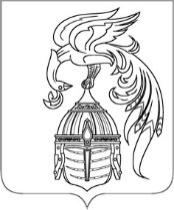 ИВАНОВСКАЯ ОБЛАСТЬАДМИНИСТРАЦИЯ ЮЖСКОГО МУНИЦИПАЛЬНОГО РАЙОНАПОСТАНОВЛЕНИЕот __________________ № ________-пО внесении изменения в постановление Администрации 
Южского муниципального района от 30.03.2015 №210-п «Об организации питания учащихся 5-11 классов из многодетных малоимущих семей, обучающихся в муниципальных общеобразовательных учреждениях»Руководствуясь частью 5 статьи 20 Федерального закона от 06.10.2003 № 131-ФЗ «Об общих принципах организации местного самоуправления в Российской Федерации», и в целях обеспечения питанием учащихся из многодетных малоимущих семей, обучающихся в муниципальных общеобразовательных учреждениях, Администрация Южского муниципального района  п о с т а н о в л я е т :1. Внести в постановление Администрации Южского муниципального района от 30.03.2015 № 210-п «Об организации питания учащихся 5-11 классов из многодетных малоимущих семей, обучающихся в муниципальных общеобразовательных учреждениях» (далее – Постановление) следующее изменение:1.1. Пункт 2 Постановления изложить в следующей редакции:«2. Отделу образования администрации Южского муниципального района организовать с 01.01.2023 одноразовое питание учащихся из многодетных малоимущих семей, обучающихся в муниципальных общеобразовательных учреждениях, из расчета 71,33 рубля на одного ребенка в день.».2. Настоящее постановление вступает в силу с момента подписания и распространяется на правоотношения, возникшие с 01.01.2023 года.3. Опубликовать настоящее постановление в официальном издании «Правовой Вестник Южского муниципального района» и разместить на официальном сайте Южского муниципального района в информационно-телекоммуникационной сети «Интернет».Исполняющий полномочия Главы Южского муниципального района                          С.В.Лелюхина